HOLIDAY AUCTION FUND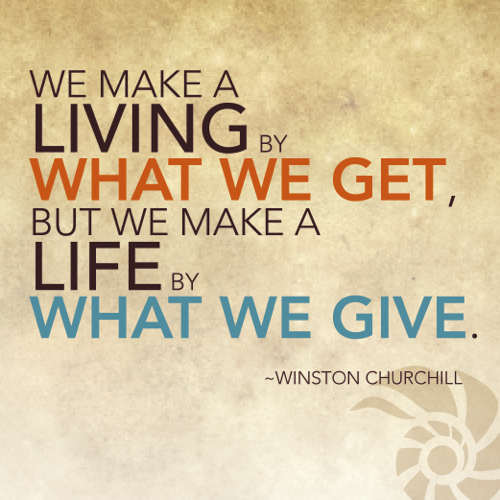    GROUP APPLICATIONDate submitted: __________________Organization name: _____________________________________________Address: ______________________________________________________City, State, Zip: __________________________Telephone: _____________Contact person: ________________________________________________Title: __________________________________Telephone: _____________PROJECT INFORMATIONProject Title: ___________________________________________________Amount requested:______________________________________________Duration of the project: - From: ___________________To: ______________Total project budget: _______________ When are funds needed? ________Who will directly benefit from project: _____________________________________________________________________________________________Number of people to be served by this project: ________________________Geographical location of people to be served: _________________________Has the organization’s body authorized this request?	Yes____   No____When? _______________________________________________________The president or another officer of the organization’s governing body must sign this application._____________________________________________		____________________Signature									Title